Załącznik nr 16do Uchwały Nr 36/2022 Senatu Politechniki Łódzkiej z dnia 29 czerwca 2022 r.Zasady przyjęć na studia pierwszego i drugiego stopniaw Politechnice Łódzkiej w roku akademickim 2023/2024Prorektor ds. Kształcenia PŁPodanie w konkursie na studia bez opłat za czesneZostałem/Zostałam przyjęta/zakwalifikowana na studia na kierunku……………………………………………………………………………………………………………………stopień studiów……………………………………,studia w języku ………..………………………, stacjonarne/niestacjonarne*.Zwracam się z uprzejmą prośbą o rozpatrzenie mojej kandydatury w konkursie na studia bez opłat za czesne, ponieważ   ………………………………………………………………………………..……………………….………………………………………………………………………………..……………………………………………………………………………………………………………………..……………………………………………………………………………………………………………………..……………………………………………………………………………………………………………………..……………………………………………………………………………………………………………………..……………………………………………………………………………………………………………………..……………………………………………………………………………………………………………………..……………………………………Dołączam następującą dokumentację szczególnych osiągnięć:………………………………………………………………………………..……………………………………………………………………………………………………………………..……………………………………………………………………………………………………………………..……………………………………………………………………………………………………………………..……………………………………………………………………………………………………………………..……………………………………………………………………………………………………………………..……………………………………………………………………………………………………………………..……………………………………………………………………………………………………………………..……………………………………..................................., dnia ………………….…         		      ………………………………          miejscowość                                       data                       	  		 	podpis………………………………………………(imię i nazwisko)………………………………………………………………………………………………………………………………………………………………………………………………(adres stałego zamieszkania)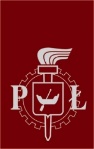 